ҚР Сыбайлас жемқорлыққа қарсы іс — қимыл агенттігінің бастамасымен "адалдық сағаты" - "парасаттылық сағаты" республикалық акциясы өтті. Акцияның мақсаты-өскелең ұрпақтың сыбайлас жемқорлыққа төзбеушілігін, заңнама нормаларын сақтауға ұмтылысын қалыптастыру, оқушылардың білім және мәдени деңгейін арттыру.Оқушыларға адал және адал еңбектің маңыздылығы, қоғамның рухани-адамгершілік құндылықтары туралы айтылды.Сыбайлас жемқорлыққа қарсы іс-қимыл агенттігінде жастар арасында осындай іс-шараларды тұрақты түрде өткізуге ниетті.- Жастар-кез келген елдің бәсекеге қабілеттілігінің басты факторы. Жас ұрпақ білімдерінен бөлек, адалдық, парасаттылық, әділдік және сенім болуға тиіс. Жастар болашақта оған адамның өмірі тәуелді болатынын түсінуі тиіс. Парасатты дәрігер, адвокат, судья болу-әркімнің таңдауы. Парасаттылық болуы тиіс рухани өзегі, ұлт өмірінің нормасы прогрессивті қоғам, өйткені, адал және адал еңбекке деген қарым-қатынасын, өзіне және қоршаған әлемге басты фактор табыс етті»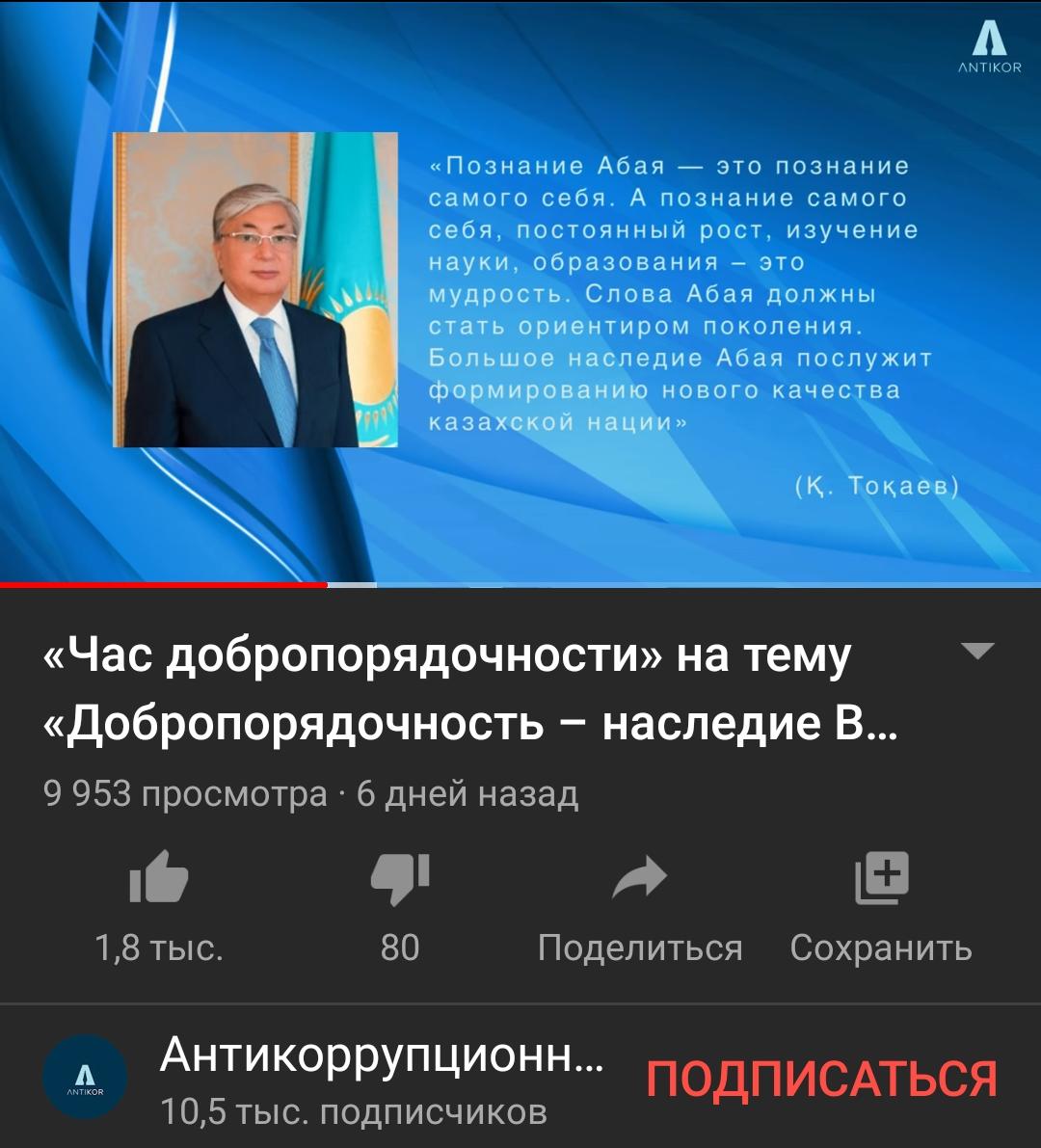 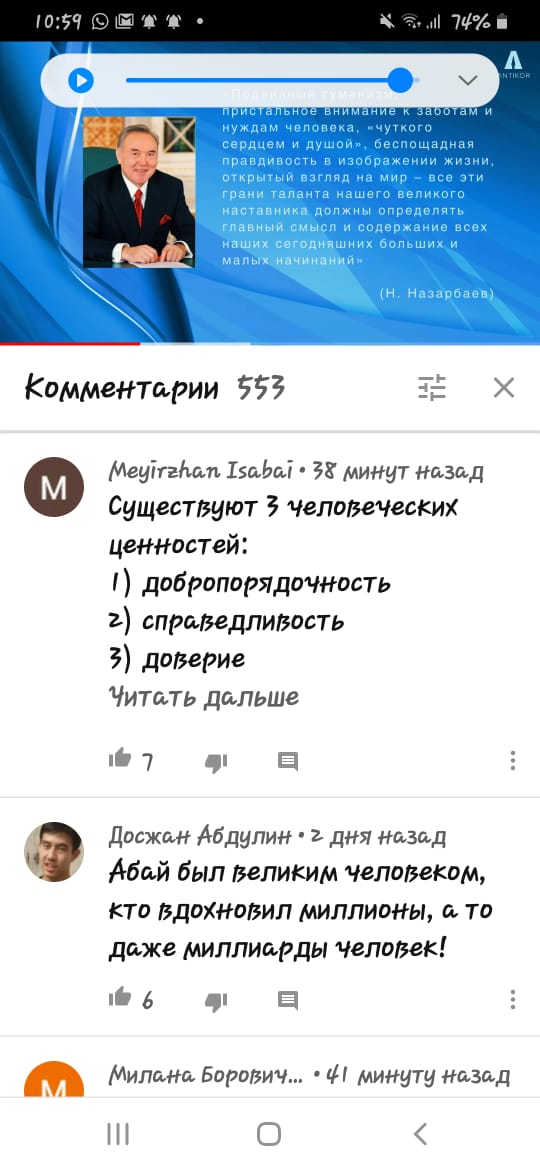 